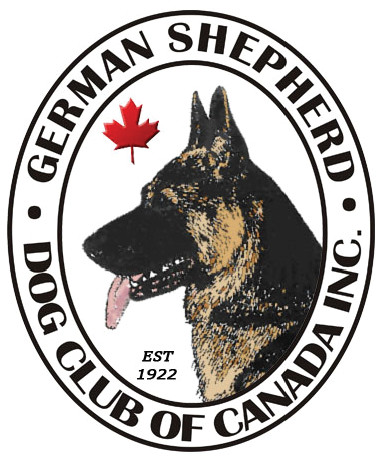 Wild Rose BranchMID-WEST FUTURITY / MATURITYSHOW CATALOGUESaturday, July 30, 2022Spruce Meadows, Calgary, AlbertaJudge:  Maria McDonaldShow Secretary:  Carolin GlimpelGerman Shepherd Dog Club of Canada Inc. Executive:President:  Bill Randall1st Vice President:  Molly Snider2nd Vice President:  Donna ConodSecretary:  Tom MorganTreasurer:  Kay CalvinMID-WEST FUTURITY / MATURITYJudge:  Maria McDonaldFUTURITYMATURITYFUTURITYDogs – Teenage Dogs – Senior1st  11    2nd  12Futurity Dog     11      Reserve Dog ___12___FUTURITYBitches - Junior1st ___14___  2nd ________Bitches – Teenage1st ___17___   2nd ___15___	3rd __________Bitches - Intermediate 	1st ___19___  2nd ________	3rd_________Bitches - SeniorFuturity Bitch ___14      Reserve Bitch ___19___BEST IN FUTURITY ___14     BEST OPPOSITE___11___About our esteemed judge Maria McDonald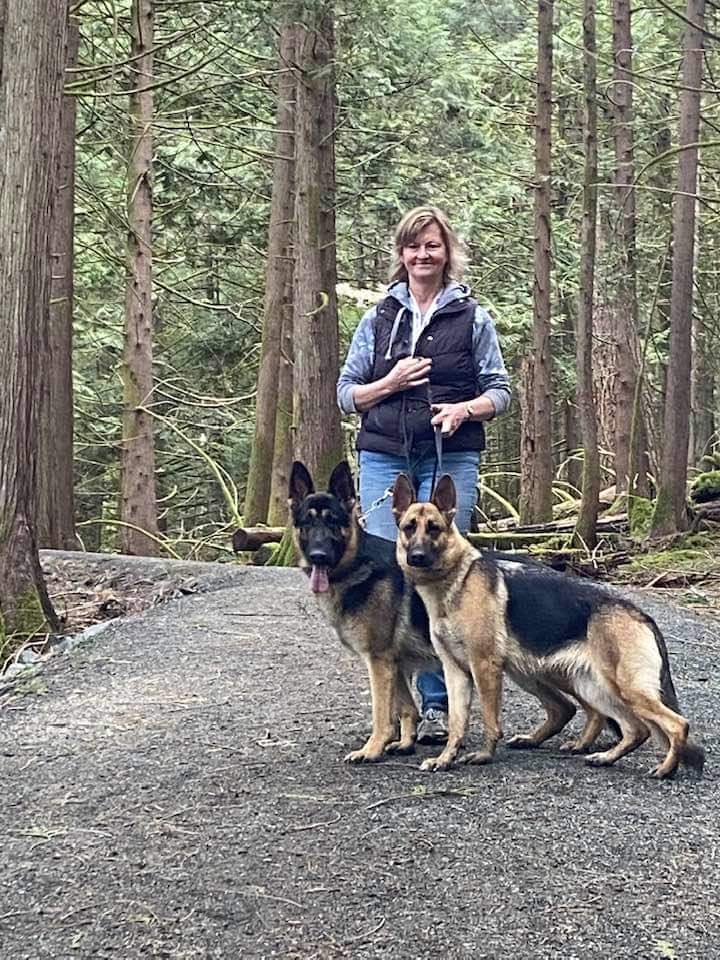 I have been actively involved with the German Shepherd Dog for 26 years. I have bred 43 Canadian Champions and 7 American Champions under the Kohlein prefix.  Along the way I have bred dogs that have earned multiple Best in Shows, Best in Specialty Shows and Best Puppy in Shows.  I have also bred many Best in Futurity and Mautrity dogs; as well GSDs who have earned obedience and agility titles.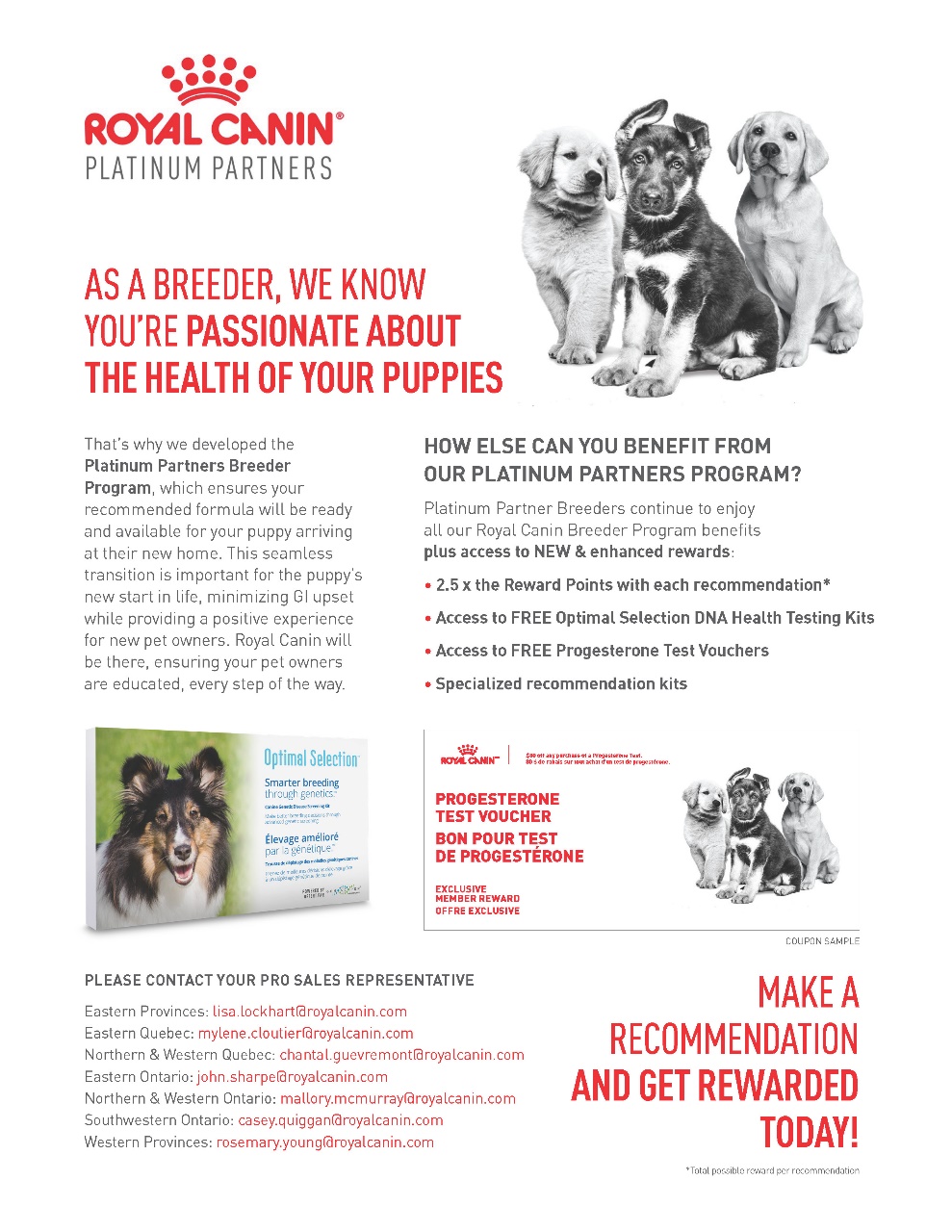 MATURITYDogsBitchesBEST IN MATURITY ____________Brought to you by: German Shepherd Dog Club of Canada Inc. Wild Rose BranchPresident: Kay BrooksSecretary: Carolin GlimpelTreasurer: Lori IversonMembers: Leslee Inness, Carolyn Ayre, Bill Randall, Lu Derksen, Emily and Sean LenehanThanks for entering, attending and supporting the Mid-West Futurity / Maturity Shows!!DOGSBITCHESJunior2Teenage13Intermediate4Senior21TOTAL310DOGSBITCHES1110absMaxcell’s Southern Man  05-28-21 Breeder: Leslee Innes, Drew Innes by Ch K-Brook The Davinci Code Joelle v Ch Maxell’s Missundaztood Owner: Jodi Voss11Edale’s Cairo 01-30-21 Breeder: Stuart Birch, Sharon Birch by Ch Karizma’s Ike of Edale v Edale’s Havana  Owner: Yvonne Soong12Edale’s Lockdown Kaleef   01-30-21 Breeder: Stuart Birch, Sharon Birch by Ch Karizma’s Ike of Edale v Edale’s Havana  Owner: Stuart Birch, Sharon Birch13absQisma’s Gossip Girl Aviator Nobler 08-18-21 Breeder: Emily Lenehan by Ch Timberline’s Hard Rock Town v GrCh Qisma’s Blue Savannah Nobler RN Owner: Emily Lenehan14Billyjo’s Back To Black El Shaddai  10-07-21 Breeder:  William Randall, Carolin Glimpel by Billyjo’s Prism v El Shaddai v Ch. Billyjo’s Lydia v El Shaddai  Owner: William Randall, Carolin Glimpel15Maxcell’s K-Brook Beautiful Trauma  05-28-21 Breeder:  Leslee Innes, Drew Innes by Ch K-Brook The Davinci Code Joelle v Ch Maxcell’s Missundaztood  Owner: Leslee Innes, Kaye Brooks, Sandi Zacher, Joanne Richards16absPrairieside’s I’ve Got A Girl Crush  08-31-21 Breeder: Kristin Sapinski by Ferrari vom Funkenspiel v Legend’s Double Vision  Owner: Kristin Sapinski17El Shaddais Lexus v Billyjo 06-05-21  Breeder: Carolin Glimpel, William Randall by Ch Edale’s Rockstar K-Brook v Hanna von Calvo Owner: Carolin Glimpel, William Randall18absQisma’s Front Page News Nobler  03-08-21  Breeder: Emily Lenehan by Ferrari vom Funkenspiel v GrCh Qisma’s Autumn Breeze Nobler RN Owner: Emily Lenehan, Diane Kingston19Qisma’s Freya June  03-08-21  Breeder: Emily Lenehan by Ferrari vom Funkenspiel v GrCh Qisma’s Autumn Breeze Nobler RN Owner: Emily Lenehan20absQisma’s Fire Lily 03-08-21 Breeder: Emily Lenehan by Ferrari vom Funkenspiel v GrCh Qisma’s Autumn Breeze Nobler RN Owner: Sandy MacFarlane, Emily Lenehan 21absQisma’s Fable Suzanna 03-08-21 Breeder: Emily Lenehan by Ferrari vom Funkenspiel v GrCh Qisma’s Autumn Breeze Nobler RN Owner: Faith Loewen22absEdale’s Marrakesh Kaleef  01-30-21 Breeder: Stuart Birch, Sharon Birch by Ch Karizma’s Ike of Edale v Edale’s Havana  Owner: Stuart Birch, Sharon Birch30absNobler’s Elton Aviator Qisma  03-15-20 Breeder: Lori Iverson, Diane Kingston, Emily Lenehan by Ferrari vom Funkenspiel v GrCh Qisma’s Autumn Breeze Nobler RN Owner: Sandy MacFarlane, Bruce MacFarlane31absNorberge To Boldly Go of Clayfield  12-16-19 Breeder: Pamela O’Dell, Michael Avery, Sharon Avery by Rosewood’s Galileo v Norberge’s Razzle Rosarita of Clayfield Owner: Kristin Sapinski, Pamela O’Dell, Michael Avery, Sharon Avery